Кулинарная студия!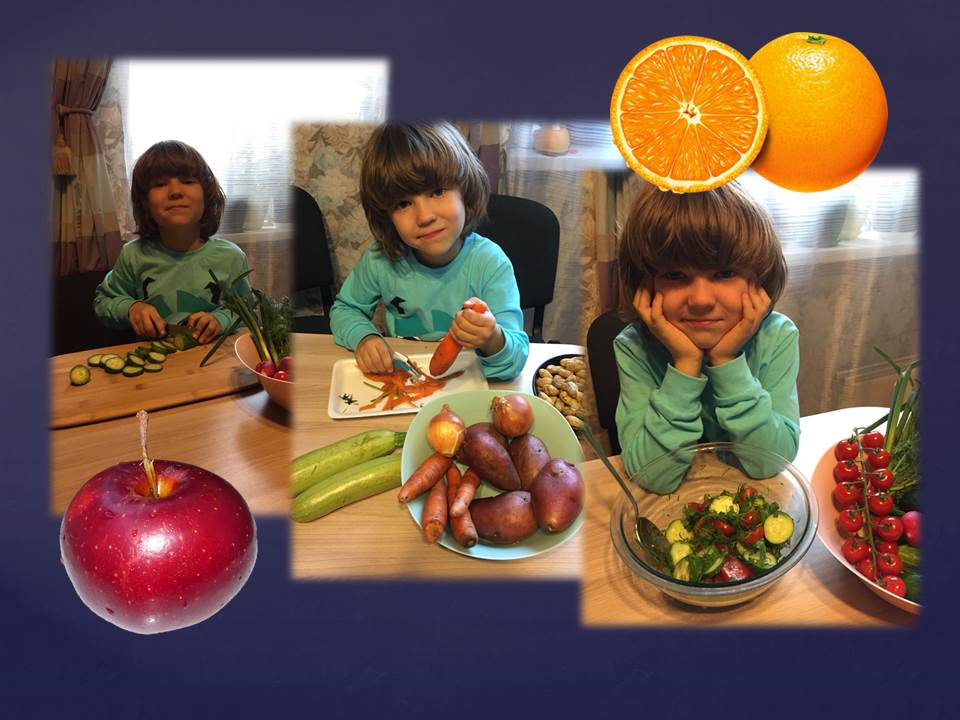 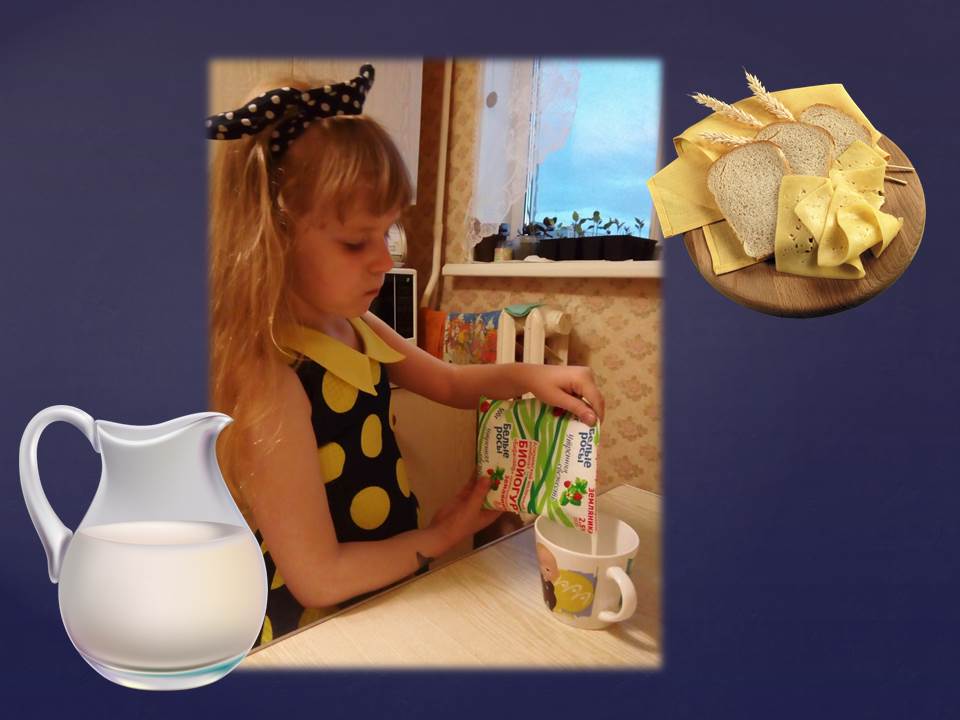 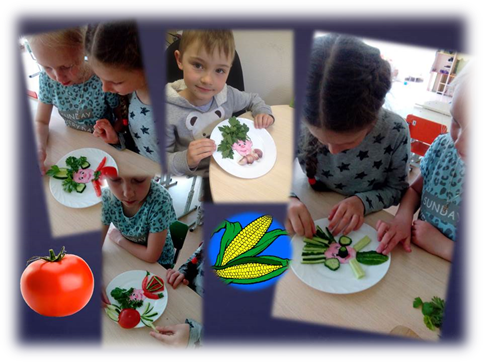 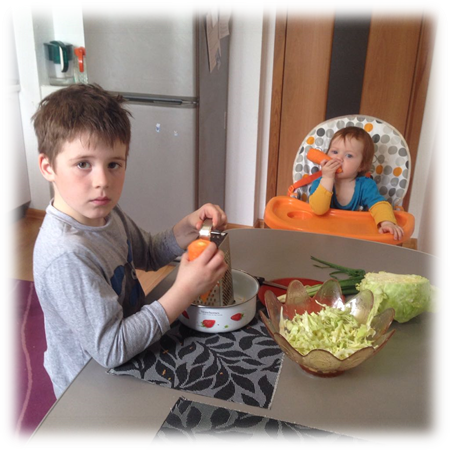 